Indian Springs 2022-20237th Grade Basketball Schedule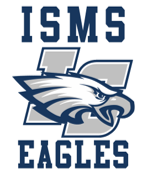 Regular Season Tournaments: TBADistrict Tournament: Championship @ Argyle ISD  Feb. 3-4th (Fri.-Sat.)Admission: Adults = $4.00; Students = $2.00; Senior Citizen passes accepted at all sitesIndian Springs 2022-20238th Grade Basketball ScheduleRegular Season Tournaments: TBADistrict Tournament: Championship @ Coppell ISD - FEB. 3-4 (Fri. & Sat.)Consolation @ Northwest ISD - FEB. 3-4 (Fri. & Sat.)DATEHome/AwayOpponentTIMEMonday, 11/7HomeDawson MS5-6-7 PMMonday, 11/14HomeHillwood MS5-6-7 PMWednesday, 11/30HomeCoppell East MS5-6-7 PMMonday, 12/5HomePike MS5-6-7 PMMonday, 12/12AwayTrinity Springs MS5-6-7 PMMonday, 01/9HomeTimberview MS5-6-7 PMWednesday, 01/18AwayVista Ridge MS5-6-7 PMMonday, 01/23AwayCoppell North MS5-6-7 PMMonday, 01/30AwayKHS5:30-6:30-7:30Consolation @ Keller ISD 3-4th (Fri.-Sat.)Consolation @ Keller ISD 3-4th (Fri.-Sat.)Consolation @ Keller ISD 3-4th (Fri.-Sat.)Consolation @ Keller ISD 3-4th (Fri.-Sat.)DATEHome/AwayOpponentTIMEMonday, 11/7AwayDawson MS5-6-7 PMMonday, 11/14AwayHillwood MS5-6-7 PMWednesday, 11/30AwayCoppell East MS5-6-7 PMMonday, 12/5AwayPike MS5-6-7 PMMonday, 12/12HomeTrinity Springs MS5-6-7 PMMonday, 01/9AwayTimberview MS5-6-7 PMWednesday, 01/18HomeVista Ridge MS5-6-7 PMMonday, 01/23HomeCoppell North5-6-7 PMMonday, 01/30HomeKHS5:30-6:30-7:30Admission: Adults = $4.00; Students = $2.00; Senior Citizen passes accepted at all sitesAdmission: Adults = $4.00; Students = $2.00; Senior Citizen passes accepted at all sitesAdmission: Adults = $4.00; Students = $2.00; Senior Citizen passes accepted at all sitesAdmission: Adults = $4.00; Students = $2.00; Senior Citizen passes accepted at all sites